Week 5 - Word Problems of Algebraic Equations-  ACT 10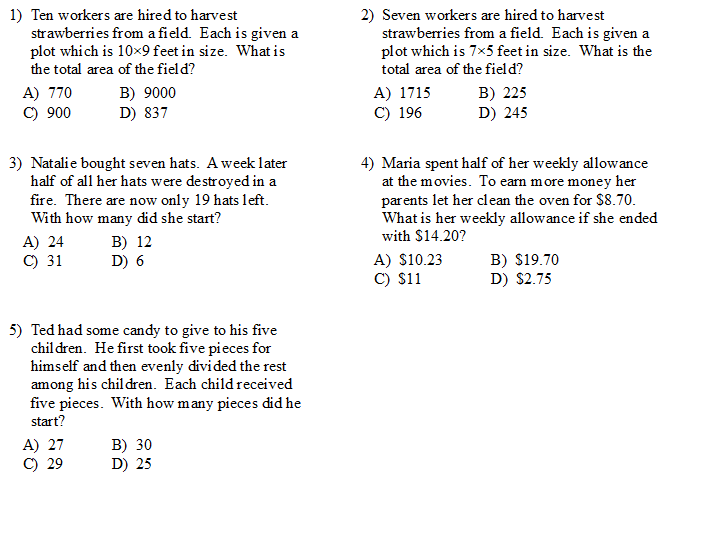 